7a klasės mokinė Smiltė Sabaliauskaitė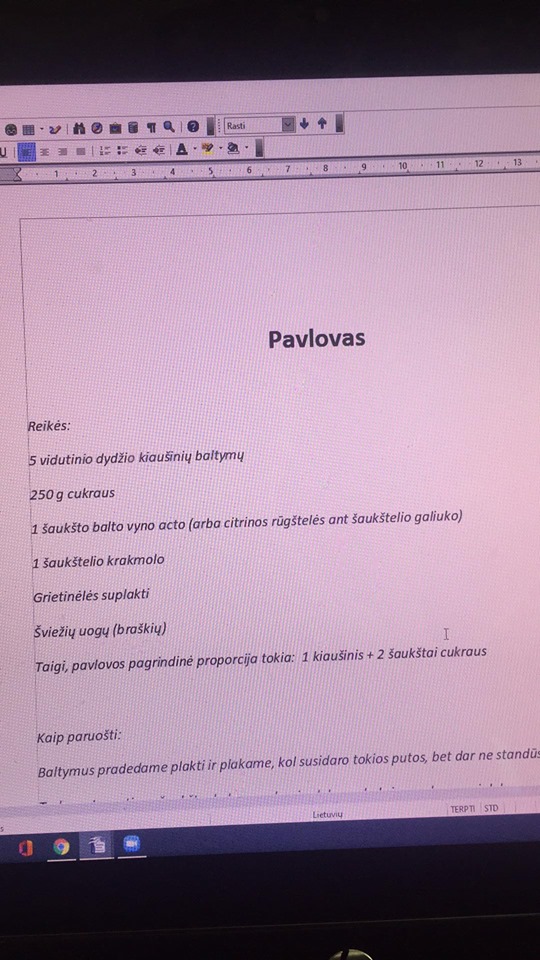 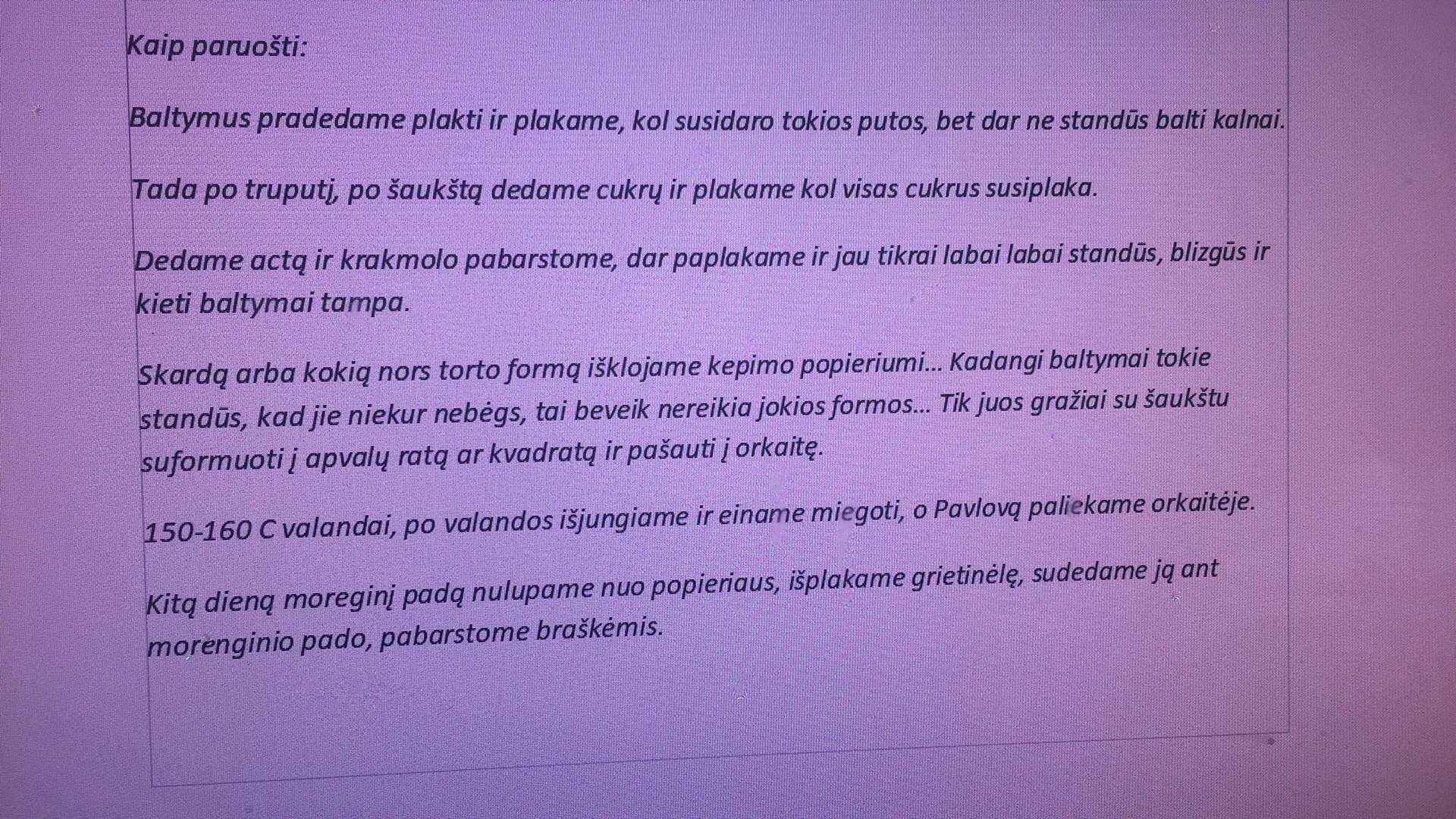 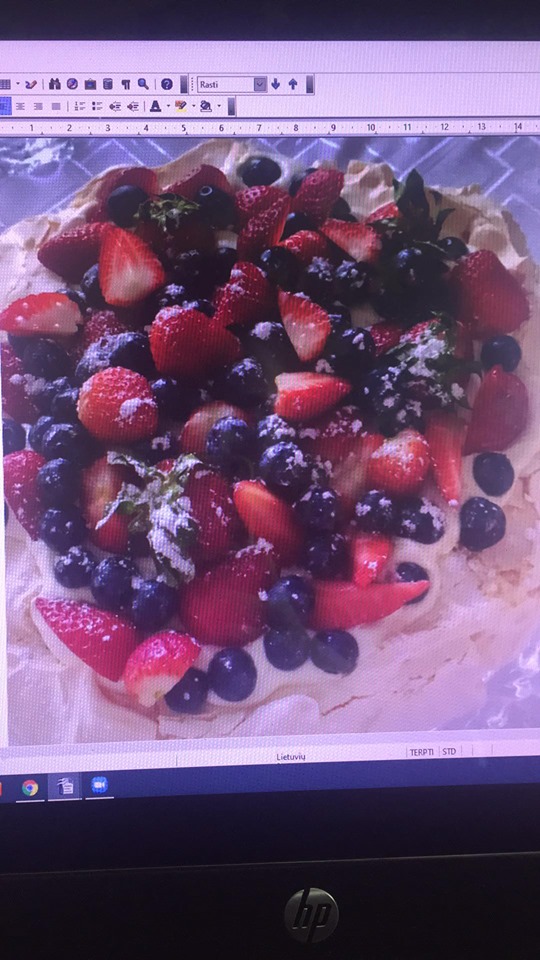 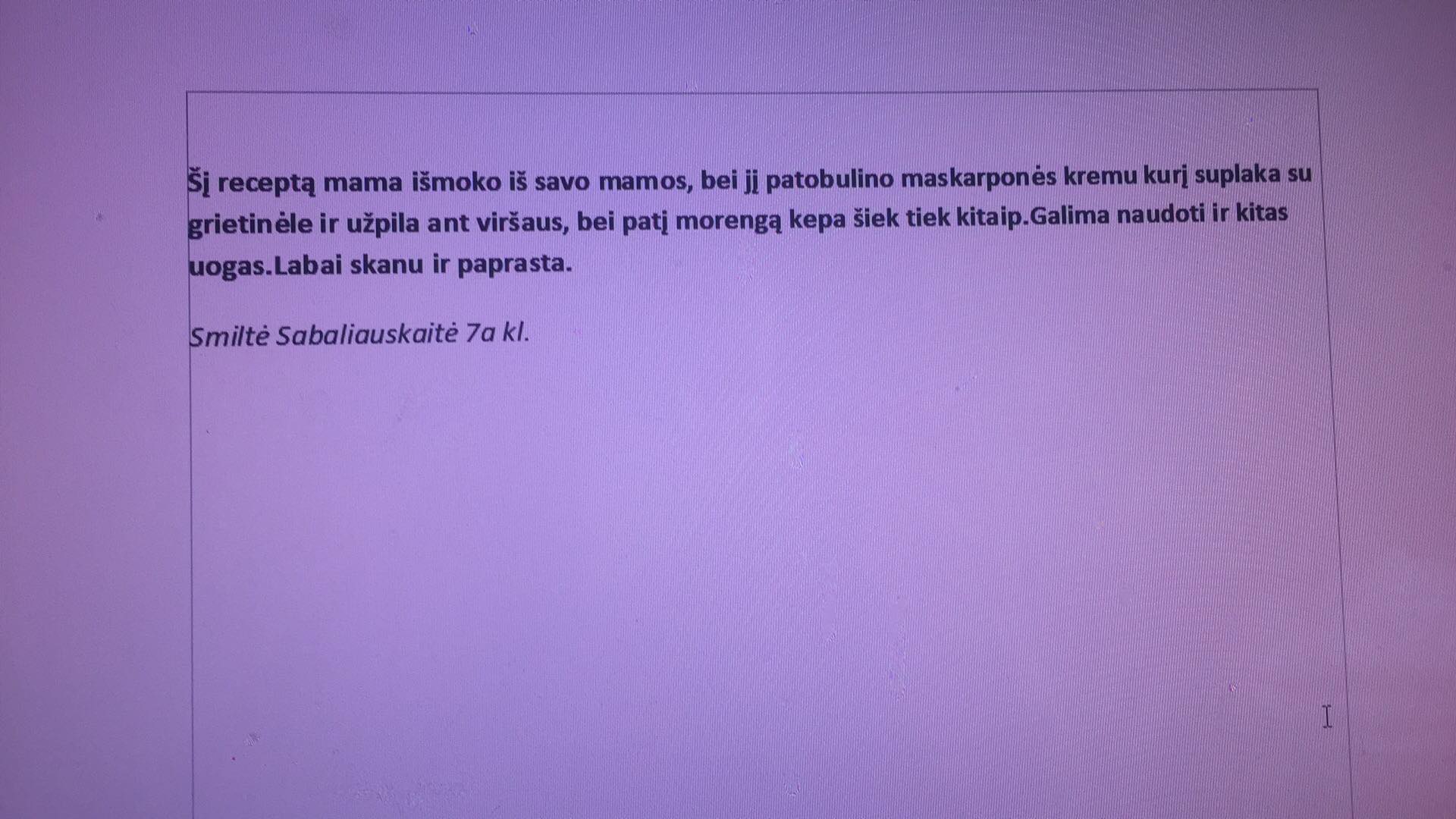 